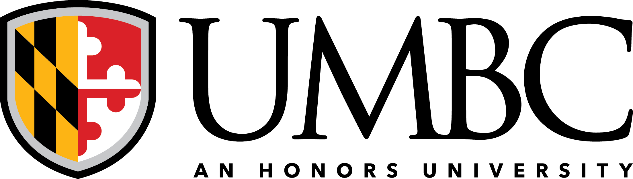 Geography and Environmental Systems Council of MajorsWho we areWe are the GES Council of Majors – the academic organization that represents all of YOU!What we do We primarily work to build a stronger community among GES students and faculty by hosting social events open to all GES majors and minors as well as collaborations with other environmental orgs on campus for eco-holidays (such as Earth-Day). We also work to connect students interested in GES to various academic research, internships, jobs, an career development opportunities. 